Fowey Primary School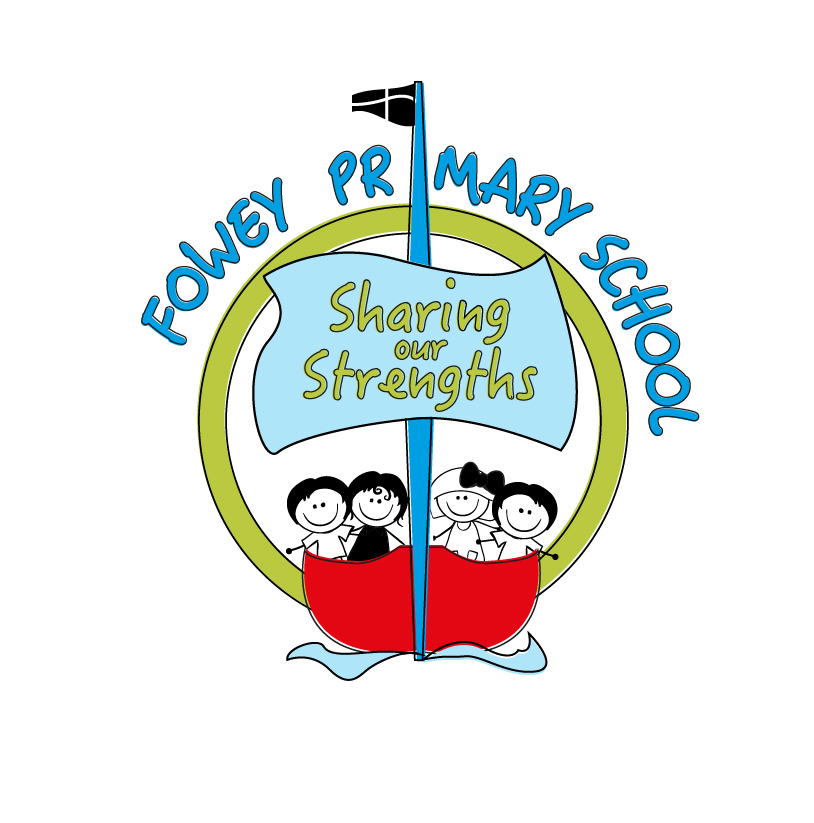 Academy Development Plan2017-2018Focus/TargetAction to be takenWho?When/By?Costs Success criteria and termly evaluationSC Monitored by?SAFEGUARDING- Personal Development, Behaviour and WelfareSAFEGUARDING- Personal Development, Behaviour and WelfareSAFEGUARDING- Personal Development, Behaviour and WelfareSAFEGUARDING- Personal Development, Behaviour and WelfareSAFEGUARDING- Personal Development, Behaviour and WelfareSAFEGUARDING- Personal Development, Behaviour and WelfareSAFEGUARDING- Personal Development, Behaviour and WelfareDevelopment points/actions arising from S175/157 return 2016/17 and other Safeguarding Actions1. Public Sector Equality Duty information to be updated on website.KS1. Dec 2017noneSafeguarding systems are robust and S175/157 review/audit shows all actions have been followed up.Gov: Jaine Colwill Development points/actions arising from S175/157 return 2016/17 and other Safeguarding Actions2. Audit all policies to ensure that all statutory policies are in place, are regularly updated or scheduled for review and that they are being implemented effectively and consistently.KSDec 2017noneSafeguarding systems are robust and S175/157 review/audit shows all actions have been followed up.Gov: Jaine Colwill Development points/actions arising from S175/157 return 2016/17 and other Safeguarding Actions3.Whole school display to overtly demonstrate how we keep everyone safe,  as well as web pages with specific safeguarding information.KS, JJ and MBDec 2017noneSafeguarding systems are robust and S175/157 review/audit shows all actions have been followed up.Gov: Jaine Colwill Development points/actions arising from S175/157 return 2016/17 and other Safeguarding Actions4. DSL and Cover DSL Multi-agency Level 3 refresher training (Mental Health).KS and MBDec 2017 (all staff have up-to-date training until 2018)£45 ppSafeguarding systems are robust and S175/157 review/audit shows all actions have been followed up.Gov: Jaine Colwill Development points/actions arising from S175/157 return 2016/17 and other Safeguarding Actions5. Termly safeguarding updates including all inset days. KSEach inset daynoneTraining record is maintained, all staff have attended at least two safeguarding training sessions in the year and ideally four. Gov: Jaine Colwill Development points/actions arising from S175/157 return 2016/17 and other Safeguarding Actions6. Audit HR files to ensure all safeguarding requirements are met and evidenced. PLT (Rebecca Spencer)Dec 17noneHR file spot-check is completed termly and cross referenced with information held on the SCR. No errors are found. Gov: Jaine Colwill Development points/actions arising from S175/157 return 2016/17 and other Safeguarding Actions7. Introduce Chronologies for all safeguarding files to ensure that all actions are recorded KSNov 17noneAll files have updated chronologies which can be submitted to CP panels. Gov: Jaine Colwill Development points/actions arising from S175/157 return 2016/17 and other Safeguarding Actions8. Introduce E-Safety rules for KS1 and KS2. KS and MBInitial agreements out Sept 17, monitoring of children’s knowledge ongoing across year. none98% of children have returned a signed e-safety agreement, class teachers have followed up verbally with parents who have not returned e-safety agreement. Children are able  to articulate the e-safety rules and why they are important. Gov: Jaine Colwill Development points/actions arising from S175/157 return 2016/17 and other Safeguarding Actions9. Improve children’s awareness of Safeguarding and, in particular, E-Safety. KS and MBJuly 2018noneSafeguarding forms the focus of at least one assembly per term. Safeguarding themes are included in the curriculum review and are planned into the new curriculum strategy for 2018-2019. All children have accessed NSPCC Pants Rule lessons or Speak Out, Stay Safe workshops. Gov: Jaine Colwill Action to be takenWho?When/By?Costs Success criteriaSC Monitored by?Quality of Teaching, Learning and Assessment – outcomes for pupilsQuality of Teaching, Learning and Assessment – outcomes for pupilsQuality of Teaching, Learning and Assessment – outcomes for pupilsQuality of Teaching, Learning and Assessment – outcomes for pupilsQuality of Teaching, Learning and Assessment – outcomes for pupilsQuality of Teaching, Learning and Assessment – outcomes for pupilsQuality of Teaching, Learning and Assessment – outcomes for pupilsImprove progress of children who have achieved at greater depth combined in KS1. Six weekly pupil progress meetings, to include a focus on improving progress for previously higher attainers. KS/MBEach half termnoneEnd of KS2- 50% of children who have previously attained greater depth, attain greater depth again in each single strand. 40% of children who have previously attained greater depth in two or more strands, to achieve greater depth in RWM combined,. End of KS1- Ensure that 80% of children who were exceeding in RWM in EYFS achieve RWM combined at greater depth in Year 2. Ensure that 80% of children who were exceeding in one or two specific areas (e.g. writing, reading) are exceeding in those areas. In Year 3, 80% of children who achieved at greater depth in RWM or a single strand to achieve greater depth again in RWM or that single strand. In Year 4 and Year 5, 70% of children who achieved at greater depth in KS1 (either combined RWM or a single strand) to achieve at greater depth in RWM or a single strand. IIn Year One, all children who achieved a good level of development to achieve expected. All children who achieved at greater depth, to achieve at greater depth. Gov: Chris WilliamsImprove progress of children who have achieved at greater depth combined in KS1. Maths CPD to focus on challenge, reasoning and problem solving skills for previously high attainers. MBAutumn 2 noneEnd of KS2- 50% of children who have previously attained greater depth, attain greater depth again in each single strand. 40% of children who have previously attained greater depth in two or more strands, to achieve greater depth in RWM combined,. End of KS1- Ensure that 80% of children who were exceeding in RWM in EYFS achieve RWM combined at greater depth in Year 2. Ensure that 80% of children who were exceeding in one or two specific areas (e.g. writing, reading) are exceeding in those areas. In Year 3, 80% of children who achieved at greater depth in RWM or a single strand to achieve greater depth again in RWM or that single strand. In Year 4 and Year 5, 70% of children who achieved at greater depth in KS1 (either combined RWM or a single strand) to achieve at greater depth in RWM or a single strand. IIn Year One, all children who achieved a good level of development to achieve expected. All children who achieved at greater depth, to achieve at greater depth. Gov: Chris WilliamsImprove progress of children who have achieved at greater depth combined in KS1. Writing at Greater Depth focus for Inset- October 2017 and CPD Spring OneKS/PTAutumn Two and Spring OneTBCEnd of KS2- 50% of children who have previously attained greater depth, attain greater depth again in each single strand. 40% of children who have previously attained greater depth in two or more strands, to achieve greater depth in RWM combined,. End of KS1- Ensure that 80% of children who were exceeding in RWM in EYFS achieve RWM combined at greater depth in Year 2. Ensure that 80% of children who were exceeding in one or two specific areas (e.g. writing, reading) are exceeding in those areas. In Year 3, 80% of children who achieved at greater depth in RWM or a single strand to achieve greater depth again in RWM or that single strand. In Year 4 and Year 5, 70% of children who achieved at greater depth in KS1 (either combined RWM or a single strand) to achieve at greater depth in RWM or a single strand. IIn Year One, all children who achieved a good level of development to achieve expected. All children who achieved at greater depth, to achieve at greater depth. Gov: Chris WilliamsImprove progress of children who have achieved at greater depth combined in KS1. Close data scrutiny of Year 3 and Year 4, to ensure children do not begin a gradual slip from greater depth in Y2. PTongoing£150 Jason HurrEnd of KS2- 50% of children who have previously attained greater depth, attain greater depth again in each single strand. 40% of children who have previously attained greater depth in two or more strands, to achieve greater depth in RWM combined,. End of KS1- Ensure that 80% of children who were exceeding in RWM in EYFS achieve RWM combined at greater depth in Year 2. Ensure that 80% of children who were exceeding in one or two specific areas (e.g. writing, reading) are exceeding in those areas. In Year 3, 80% of children who achieved at greater depth in RWM or a single strand to achieve greater depth again in RWM or that single strand. In Year 4 and Year 5, 70% of children who achieved at greater depth in KS1 (either combined RWM or a single strand) to achieve at greater depth in RWM or a single strand. IIn Year One, all children who achieved a good level of development to achieve expected. All children who achieved at greater depth, to achieve at greater depth. Gov: Chris WilliamsImprove progress of children who have achieved at greater depth combined in KS1. Close data scrutiny of current Year 6 to target children who need to make accelerated progress. PTongoing£150 Jason HurrEnd of KS2- 50% of children who have previously attained greater depth, attain greater depth again in each single strand. 40% of children who have previously attained greater depth in two or more strands, to achieve greater depth in RWM combined,. End of KS1- Ensure that 80% of children who were exceeding in RWM in EYFS achieve RWM combined at greater depth in Year 2. Ensure that 80% of children who were exceeding in one or two specific areas (e.g. writing, reading) are exceeding in those areas. In Year 3, 80% of children who achieved at greater depth in RWM or a single strand to achieve greater depth again in RWM or that single strand. In Year 4 and Year 5, 70% of children who achieved at greater depth in KS1 (either combined RWM or a single strand) to achieve at greater depth in RWM or a single strand. IIn Year One, all children who achieved a good level of development to achieve expected. All children who achieved at greater depth, to achieve at greater depth. Gov: Chris WilliamsImprove whole school attendanceCreate an attendance policy and make available on school website. KSAutumn 1noneWhole school attendance average is above 97% and that persistent absence is less than 5%. Class Targets: Lantic- 96.5%Cannis- 96.5%Gribben- 97%Coombe- 97.5%Readymoney-97.5%Polridmouth- 97%Carne- 97.5%Children who are persistently absent (and who do not have additional needs which mitigate this) have a received an education planning meeting with Cornwall Council. Gov: Jaine Colwill and Natalie Pepperell (behaviour)Improve whole school attendanceCreate an attendance procedure and set of model letters to challenge non-attendance, share via website. KSAutumn 1noneWhole school attendance average is above 97% and that persistent absence is less than 5%. Class Targets: Lantic- 96.5%Cannis- 96.5%Gribben- 97%Coombe- 97.5%Readymoney-97.5%Polridmouth- 97%Carne- 97.5%Children who are persistently absent (and who do not have additional needs which mitigate this) have a received an education planning meeting with Cornwall Council. Gov: Jaine Colwill and Natalie Pepperell (behaviour)Improve whole school attendanceWrite to all families to highlight attendance targets this year and write again to families when a child’s attendance hits trigger points. OfficeAutumn 1noneWhole school attendance average is above 97% and that persistent absence is less than 5%. Class Targets: Lantic- 96.5%Cannis- 96.5%Gribben- 97%Coombe- 97.5%Readymoney-97.5%Polridmouth- 97%Carne- 97.5%Children who are persistently absent (and who do not have additional needs which mitigate this) have a received an education planning meeting with Cornwall Council. Gov: Jaine Colwill and Natalie Pepperell (behaviour)Improve whole school attendanceReview, with PVG, rewards for good attendance. KSAutumn 2noneWhole school attendance average is above 97% and that persistent absence is less than 5%. Class Targets: Lantic- 96.5%Cannis- 96.5%Gribben- 97%Coombe- 97.5%Readymoney-97.5%Polridmouth- 97%Carne- 97.5%Children who are persistently absent (and who do not have additional needs which mitigate this) have a received an education planning meeting with Cornwall Council. Gov: Jaine Colwill and Natalie Pepperell (behaviour)Improve whole school attendanceRegisters to be taken online so that patterns can quickly be spotted and challenged. OfficeAutumn 1noneWhole school attendance average is above 97% and that persistent absence is less than 5%. Class Targets: Lantic- 96.5%Cannis- 96.5%Gribben- 97%Coombe- 97.5%Readymoney-97.5%Polridmouth- 97%Carne- 97.5%Children who are persistently absent (and who do not have additional needs which mitigate this) have a received an education planning meeting with Cornwall Council. Gov: Jaine Colwill and Natalie Pepperell (behaviour)Improve whole school attendanceEach class to be set an attendance target, to form part of teacher performance management. KSAutumn 1noneWhole school attendance average is above 97% and that persistent absence is less than 5%. Class Targets: Lantic- 96.5%Cannis- 96.5%Gribben- 97%Coombe- 97.5%Readymoney-97.5%Polridmouth- 97%Carne- 97.5%Children who are persistently absent (and who do not have additional needs which mitigate this) have a received an education planning meeting with Cornwall Council. Gov: Jaine Colwill and Natalie Pepperell (behaviour)Improve whole school attendanceChildren who have previously been persistently absent to be targeted in September 2017 and any absences challenged robustly. KS/OfficeSeptember 17noneWhole school attendance average is above 97% and that persistent absence is less than 5%. Class Targets: Lantic- 96.5%Cannis- 96.5%Gribben- 97%Coombe- 97.5%Readymoney-97.5%Polridmouth- 97%Carne- 97.5%Children who are persistently absent (and who do not have additional needs which mitigate this) have a received an education planning meeting with Cornwall Council. Gov: Jaine Colwill and Natalie Pepperell (behaviour)Curriculum Review: Review all aspects of the curriculum to devise a new curriculum overview for 2017-2018. 1. Consultation with parents, staff and school community and creation of new SRE policy to reflect British Values and e-safety. KSJan 18noneNew curriculum model to be launched in 2018-2019Gov:  Kay Peacey (eng), Kay Taylor (ma) and Chris Williams (standards)Curriculum Review: Review all aspects of the curriculum to devise a new curriculum overview for 2017-2018. 2. Review the school’s vision and values, re-launching a new vision and values after consultation.KSAutumn 1£100- brandingNew curriculum model to be launched in 2018-2019Gov:  Kay Peacey (eng), Kay Taylor (ma) and Chris Williams (standards)Curriculum Review: Review all aspects of the curriculum to devise a new curriculum overview for 2017-2018. 2.  New teaching and learning policy. KSReady for July 18, implemented September 2018.noneNew curriculum model to be launched in 2018-2019Gov:  Kay Peacey (eng), Kay Taylor (ma) and Chris Williams (standards)Curriculum Review: Review all aspects of the curriculum to devise a new curriculum overview for 2017-2018. 3. Revised curriculum for 2018-2019 to be devised, ensuring that PSHE, British Values, Safeguarding and Computing are embedded rather than stand-alone add  ons KS/MB/PT/EW/ JJReady for July 18, implemented September 2018.TBCNew curriculum model to be launched in 2018-2019Gov:  Kay Peacey (eng), Kay Taylor (ma) and Chris Williams (standards)Curriculum Review: Review all aspects of the curriculum to devise a new curriculum overview for 2017-2018. 4. All teaching staff given the opportunity to visit outstanding schools locally and nationally and feedback on different curriculum models. KSJuly 18£1000 travelNew curriculum model to be launched in 2018-2019Gov:  Kay Peacey (eng), Kay Taylor (ma) and Chris Williams (standards)Curriculum Review: Review all aspects of the curriculum to devise a new curriculum overview for 2017-2018. 5. Review of Inspire Curriculum. EW/KSSpring 1noneNew curriculum model to be launched in 2018-2019Gov:  Kay Peacey (eng), Kay Taylor (ma) and Chris Williams (standards)Curriculum Review: Review all aspects of the curriculum to devise a new curriculum overview for 2017-2018. 6. Review of English Curriculum. PTAutumn 2noneNew curriculum model to be launched in 2018-2019Gov:  Kay Peacey (eng), Kay Taylor (ma) and Chris Williams (standards)Curriculum Review: Review all aspects of the curriculum to devise a new curriculum overview for 2017-2018. 7. Review of Maths Curriculum. MBSpring 1noneNew curriculum model to be launched in 2018-2019Gov:  Kay Peacey (eng), Kay Taylor (ma) and Chris Williams (standards)Curriculum Review: Review all aspects of the curriculum to devise a new curriculum overview for 2017-2018. 8. Review of Science Curriculum. EWSpring 2noneNew curriculum model to be launched in 2018-2019Gov:  Kay Peacey (eng), Kay Taylor (ma) and Chris Williams (standards)Curriculum Review: Review all aspects of the curriculum to devise a new curriculum overview for 2017-2018. 9. Review of SRE, PSHE and British Values teaching. VO and JJSpring 1noneNew curriculum model to be launched in 2018-2019Gov:  Kay Peacey (eng), Kay Taylor (ma) and Chris Williams (standards)Curriculum Review: Review all aspects of the curriculum to devise a new curriculum overview for 2017-2018. 10. Review of Wednesday Workshops to ensure progression in learning and skills. PC/KSAutumn 1noneNew curriculum model to be launched in 2018-2019Gov:  Kay Peacey (eng), Kay Taylor (ma) and Chris Williams (standards)Curriculum Review: Review all aspects of the curriculum to devise a new curriculum overview for 2017-2018. 11. Review of homework policy, home reading and spellings. KSAutumn 2noneNew curriculum model to be launched in 2018-2019Gov:  Kay Peacey (eng), Kay Taylor (ma) and Chris Williams (standards)Curriculum Review: Review all aspects of the curriculum to devise a new curriculum overview for 2017-2018. 12. Review of parental engagement with learning. KSSpring 2noneNew curriculum model to be launched in 2018-2019Gov:  Kay Peacey (eng), Kay Taylor (ma) and Chris Williams (standards)English: ReadingImplement whole class reading in KS2 and continue to monitor the success of RWI in KS1. PhonicsContinue to closely monitor RWI phonics to ensure improvements seen in 2016-2017 are sustained. 1. Consultation with parents, staff and children to create a canon of books for Fowey (to be refreshed every two years. PT/KSAutumn 1£2500 for new booksReading Outcomes: % of children achieving at expected standard in reading: Lantic-   85% GLD Cannis- 85%Gribben- 90%Coombe-85%Readymoney- 90%Polridmouth-85%Carne- 87%% of children achieving at greater depth in reading: Lantic- 20% exceeding GLDCannis- 25% Gribben- 30%Coombe-  35%Readymoney- 35%Polridmouth- 28%Carne- 25%Gov: Kay Peacey (eng)English: ReadingImplement whole class reading in KS2 and continue to monitor the success of RWI in KS1. PhonicsContinue to closely monitor RWI phonics to ensure improvements seen in 2016-2017 are sustained. 2. Staff training in whole class reading. KSSept 17noneReading Outcomes: % of children achieving at expected standard in reading: Lantic-   85% GLD Cannis- 85%Gribben- 90%Coombe-85%Readymoney- 90%Polridmouth-85%Carne- 87%% of children achieving at greater depth in reading: Lantic- 20% exceeding GLDCannis- 25% Gribben- 30%Coombe-  35%Readymoney- 35%Polridmouth- 28%Carne- 25%Gov: Kay Peacey (eng)English: ReadingImplement whole class reading in KS2 and continue to monitor the success of RWI in KS1. PhonicsContinue to closely monitor RWI phonics to ensure improvements seen in 2016-2017 are sustained. 3. Shared strategy for the effective teaching of whole class reading developed and articulated by children, parents and staff. PTongoingnoneReading Outcomes: % of children achieving at expected standard in reading: Lantic-   85% GLD Cannis- 85%Gribben- 90%Coombe-85%Readymoney- 90%Polridmouth-85%Carne- 87%% of children achieving at greater depth in reading: Lantic- 20% exceeding GLDCannis- 25% Gribben- 30%Coombe-  35%Readymoney- 35%Polridmouth- 28%Carne- 25%Gov: Kay Peacey (eng)English: ReadingImplement whole class reading in KS2 and continue to monitor the success of RWI in KS1. PhonicsContinue to closely monitor RWI phonics to ensure improvements seen in 2016-2017 are sustained. 4. Monitoring of whole class reading and RWI through scheduled learning walks and pop-ins. Ensuring a high standard of questioning and challenge. PT/KSongoingnoneReading Outcomes: % of children achieving at expected standard in reading: Lantic-   85% GLD Cannis- 85%Gribben- 90%Coombe-85%Readymoney- 90%Polridmouth-85%Carne- 87%% of children achieving at greater depth in reading: Lantic- 20% exceeding GLDCannis- 25% Gribben- 30%Coombe-  35%Readymoney- 35%Polridmouth- 28%Carne- 25%Gov: Kay Peacey (eng)English: ReadingImplement whole class reading in KS2 and continue to monitor the success of RWI in KS1. PhonicsContinue to closely monitor RWI phonics to ensure improvements seen in 2016-2017 are sustained. 5. SEND children identified for pre-teaching, which allows them to participate regularly in whole class reading session. MB/PTongoing£1000 teaching assistant salariesReading Outcomes: % of children achieving at expected standard in reading: Lantic-   85% GLD Cannis- 85%Gribben- 90%Coombe-85%Readymoney- 90%Polridmouth-85%Carne- 87%% of children achieving at greater depth in reading: Lantic- 20% exceeding GLDCannis- 25% Gribben- 30%Coombe-  35%Readymoney- 35%Polridmouth- 28%Carne- 25%Gov: Kay Peacey (eng)English: ReadingImplement whole class reading in KS2 and continue to monitor the success of RWI in KS1. PhonicsContinue to closely monitor RWI phonics to ensure improvements seen in 2016-2017 are sustained. 6. Middle Leader trained in effectively monitoring whole class reading and coaching staff to improve outcomes. KS/PTJuly 18noneReading Outcomes: % of children achieving at expected standard in reading: Lantic-   85% GLD Cannis- 85%Gribben- 90%Coombe-85%Readymoney- 90%Polridmouth-85%Carne- 87%% of children achieving at greater depth in reading: Lantic- 20% exceeding GLDCannis- 25% Gribben- 30%Coombe-  35%Readymoney- 35%Polridmouth- 28%Carne- 25%Gov: Kay Peacey (eng)English: ReadingImplement whole class reading in KS2 and continue to monitor the success of RWI in KS1. PhonicsContinue to closely monitor RWI phonics to ensure improvements seen in 2016-2017 are sustained. 1. Ensure a high standard of RWI delivery is maintained.JJDec 17nonePhonics screening check scores to be at least 90%.EYFSAutumn 1 - 30% Secure within section AAutumn 2 - 80% Secure at section ASpring 1 - 30% Secure at section BSpring 2 - 80% Secure at section B - 10% Exceeding section BSummer 1 - 85% Secure at section C - 50% Secure at section DSummer 2 - 85% Secure at section D - 10% Exceeding section DYear 1Autumn 1 - 60% Secure at section EAutumn 2 - 100% Secure at section ESpring 1 - 30% Secure at section FSpring 2 - 75% Secure at section FSummer 1 - 80% Secure at section G - 10% Secure at section HSummer 2 - 85% Secure at section I -15% Secure at section JYear 2Autumn - 70% Secure at section JSpring - 90% Secure at section J and having progressed onto RWI Spelling.Summer – 90% of children working at age related expectations. Phonics screening retake - 90% Gov:  Kay Peacey (English) and Sinead Hanks (EYFS)English: ReadingImplement whole class reading in KS2 and continue to monitor the success of RWI in KS1. PhonicsContinue to closely monitor RWI phonics to ensure improvements seen in 2016-2017 are sustained. 2. All groups of learners (including interventions) are consistently planned for. JJongoingnonePhonics screening check scores to be at least 90%.EYFSAutumn 1 - 30% Secure within section AAutumn 2 - 80% Secure at section ASpring 1 - 30% Secure at section BSpring 2 - 80% Secure at section B - 10% Exceeding section BSummer 1 - 85% Secure at section C - 50% Secure at section DSummer 2 - 85% Secure at section D - 10% Exceeding section DYear 1Autumn 1 - 60% Secure at section EAutumn 2 - 100% Secure at section ESpring 1 - 30% Secure at section FSpring 2 - 75% Secure at section FSummer 1 - 80% Secure at section G - 10% Secure at section HSummer 2 - 85% Secure at section I -15% Secure at section JYear 2Autumn - 70% Secure at section JSpring - 90% Secure at section J and having progressed onto RWI Spelling.Summer – 90% of children working at age related expectations. Phonics screening retake - 90% Gov:  Kay Peacey (English) and Sinead Hanks (EYFS)English: ReadingImplement whole class reading in KS2 and continue to monitor the success of RWI in KS1. PhonicsContinue to closely monitor RWI phonics to ensure improvements seen in 2016-2017 are sustained. 3.  Targeted home/school liaison for children who are below age related expectations. JJOctober 17nonePhonics screening check scores to be at least 90%.EYFSAutumn 1 - 30% Secure within section AAutumn 2 - 80% Secure at section ASpring 1 - 30% Secure at section BSpring 2 - 80% Secure at section B - 10% Exceeding section BSummer 1 - 85% Secure at section C - 50% Secure at section DSummer 2 - 85% Secure at section D - 10% Exceeding section DYear 1Autumn 1 - 60% Secure at section EAutumn 2 - 100% Secure at section ESpring 1 - 30% Secure at section FSpring 2 - 75% Secure at section FSummer 1 - 80% Secure at section G - 10% Secure at section HSummer 2 - 85% Secure at section I -15% Secure at section JYear 2Autumn - 70% Secure at section JSpring - 90% Secure at section J and having progressed onto RWI Spelling.Summer – 90% of children working at age related expectations. Phonics screening retake - 90% Gov:  Kay Peacey (English) and Sinead Hanks (EYFS)English: ReadingImplement whole class reading in KS2 and continue to monitor the success of RWI in KS1. PhonicsContinue to closely monitor RWI phonics to ensure improvements seen in 2016-2017 are sustained. 4. Morning and evening parent/child workshops to introduce RWI to parentsJJNov 17nonePhonics screening check scores to be at least 90%.EYFSAutumn 1 - 30% Secure within section AAutumn 2 - 80% Secure at section ASpring 1 - 30% Secure at section BSpring 2 - 80% Secure at section B - 10% Exceeding section BSummer 1 - 85% Secure at section C - 50% Secure at section DSummer 2 - 85% Secure at section D - 10% Exceeding section DYear 1Autumn 1 - 60% Secure at section EAutumn 2 - 100% Secure at section ESpring 1 - 30% Secure at section FSpring 2 - 75% Secure at section FSummer 1 - 80% Secure at section G - 10% Secure at section HSummer 2 - 85% Secure at section I -15% Secure at section JYear 2Autumn - 70% Secure at section JSpring - 90% Secure at section J and having progressed onto RWI Spelling.Summer – 90% of children working at age related expectations. Phonics screening retake - 90% Gov:  Kay Peacey (English) and Sinead Hanks (EYFS)English: ReadingImplement whole class reading in KS2 and continue to monitor the success of RWI in KS1. PhonicsContinue to closely monitor RWI phonics to ensure improvements seen in 2016-2017 are sustained. 5. Teachers provide opportunities to consolidate/reinforce/extend learning outside the phonics/spelling session.JJDec 17nonePhonics screening check scores to be at least 90%.EYFSAutumn 1 - 30% Secure within section AAutumn 2 - 80% Secure at section ASpring 1 - 30% Secure at section BSpring 2 - 80% Secure at section B - 10% Exceeding section BSummer 1 - 85% Secure at section C - 50% Secure at section DSummer 2 - 85% Secure at section D - 10% Exceeding section DYear 1Autumn 1 - 60% Secure at section EAutumn 2 - 100% Secure at section ESpring 1 - 30% Secure at section FSpring 2 - 75% Secure at section FSummer 1 - 80% Secure at section G - 10% Secure at section HSummer 2 - 85% Secure at section I -15% Secure at section JYear 2Autumn - 70% Secure at section JSpring - 90% Secure at section J and having progressed onto RWI Spelling.Summer – 90% of children working at age related expectations. Phonics screening retake - 90% Gov:  Kay Peacey (English) and Sinead Hanks (EYFS)English: ReadingImplement whole class reading in KS2 and continue to monitor the success of RWI in KS1. PhonicsContinue to closely monitor RWI phonics to ensure improvements seen in 2016-2017 are sustained. 6. Invite pre-school leaders to visit school and observe the teaching of RWI phonics. JJSpring 1nonePhonics screening check scores to be at least 90%.EYFSAutumn 1 - 30% Secure within section AAutumn 2 - 80% Secure at section ASpring 1 - 30% Secure at section BSpring 2 - 80% Secure at section B - 10% Exceeding section BSummer 1 - 85% Secure at section C - 50% Secure at section DSummer 2 - 85% Secure at section D - 10% Exceeding section DYear 1Autumn 1 - 60% Secure at section EAutumn 2 - 100% Secure at section ESpring 1 - 30% Secure at section FSpring 2 - 75% Secure at section FSummer 1 - 80% Secure at section G - 10% Secure at section HSummer 2 - 85% Secure at section I -15% Secure at section JYear 2Autumn - 70% Secure at section JSpring - 90% Secure at section J and having progressed onto RWI Spelling.Summer – 90% of children working at age related expectations. Phonics screening retake - 90% Gov:  Kay Peacey (English) and Sinead Hanks (EYFS)English: ReadingImplement whole class reading in KS2 and continue to monitor the success of RWI in KS1. PhonicsContinue to closely monitor RWI phonics to ensure improvements seen in 2016-2017 are sustained. 7.  RWI Phonic resources/flashcards to be given to pre-school at the beginning of the summer term to be used to support phonic development. JJSummer 1nonePhonics screening check scores to be at least 90%.EYFSAutumn 1 - 30% Secure within section AAutumn 2 - 80% Secure at section ASpring 1 - 30% Secure at section BSpring 2 - 80% Secure at section B - 10% Exceeding section BSummer 1 - 85% Secure at section C - 50% Secure at section DSummer 2 - 85% Secure at section D - 10% Exceeding section DYear 1Autumn 1 - 60% Secure at section EAutumn 2 - 100% Secure at section ESpring 1 - 30% Secure at section FSpring 2 - 75% Secure at section FSummer 1 - 80% Secure at section G - 10% Secure at section HSummer 2 - 85% Secure at section I -15% Secure at section JYear 2Autumn - 70% Secure at section JSpring - 90% Secure at section J and having progressed onto RWI Spelling.Summer – 90% of children working at age related expectations. Phonics screening retake - 90% Gov:  Kay Peacey (English) and Sinead Hanks (EYFS)English: ReadingImplement whole class reading in KS2 and continue to monitor the success of RWI in KS1. PhonicsContinue to closely monitor RWI phonics to ensure improvements seen in 2016-2017 are sustained. 8. Observations and moderation to ensure consistency of approach to the teaching of RWI phonics in KS1/EYFS, to include video analysis and sharing of practice.JJ/KSongoingnonePhonics screening check scores to be at least 90%.EYFSAutumn 1 - 30% Secure within section AAutumn 2 - 80% Secure at section ASpring 1 - 30% Secure at section BSpring 2 - 80% Secure at section B - 10% Exceeding section BSummer 1 - 85% Secure at section C - 50% Secure at section DSummer 2 - 85% Secure at section D - 10% Exceeding section DYear 1Autumn 1 - 60% Secure at section EAutumn 2 - 100% Secure at section ESpring 1 - 30% Secure at section FSpring 2 - 75% Secure at section FSummer 1 - 80% Secure at section G - 10% Secure at section HSummer 2 - 85% Secure at section I -15% Secure at section JYear 2Autumn - 70% Secure at section JSpring - 90% Secure at section J and having progressed onto RWI Spelling.Summer – 90% of children working at age related expectations. Phonics screening retake - 90% Gov:  Kay Peacey (English) and Sinead Hanks (EYFS)English Writing1. Increased observations of writing scrutiny through monitoring cycle. PT/KSAutumn OnenoneWriting Outcomes: % of children achieving at expected standard in writing: Lantic-   85% GLD Cannis- 80%Gribben- 75%Coombe-80%Readymoney- 75%Polridmouth-78%Carne- 80%% of children achieving at greater depth in writing: Lantic- 20% exceeding GLDCannis- 20% Gribben- 17%Coombe-  20%Readymoney- 25%Polridmouth- 20%Carne-  20%Gov: Kay Peacey (eng)English Writing2. Writing to be included as a specific strand in pupil progress meetings. KSAutumn TwononeWriting Outcomes: % of children achieving at expected standard in writing: Lantic-   85% GLD Cannis- 80%Gribben- 75%Coombe-80%Readymoney- 75%Polridmouth-78%Carne- 80%% of children achieving at greater depth in writing: Lantic- 20% exceeding GLDCannis- 20% Gribben- 17%Coombe-  20%Readymoney- 25%Polridmouth- 20%Carne-  20%Gov: Kay Peacey (eng)English WritingReview of writing curriculum in Autumn 2 and action points urgently reviewed. PTAutumn TwononeWriting Outcomes: % of children achieving at expected standard in writing: Lantic-   85% GLD Cannis- 80%Gribben- 75%Coombe-80%Readymoney- 75%Polridmouth-78%Carne- 80%% of children achieving at greater depth in writing: Lantic- 20% exceeding GLDCannis- 20% Gribben- 17%Coombe-  20%Readymoney- 25%Polridmouth- 20%Carne-  20%Gov: Kay Peacey (eng)English WritingWriting CPD focusPTSpring OneTBCWriting Outcomes: % of children achieving at expected standard in writing: Lantic-   85% GLD Cannis- 80%Gribben- 75%Coombe-80%Readymoney- 75%Polridmouth-78%Carne- 80%% of children achieving at greater depth in writing: Lantic- 20% exceeding GLDCannis- 20% Gribben- 17%Coombe-  20%Readymoney- 25%Polridmouth- 20%Carne-  20%Gov: Kay Peacey (eng)English WritingAll teachers to receive a writing target as part of performance management. KSAutumn OnenoneWriting Outcomes: % of children achieving at expected standard in writing: Lantic-   85% GLD Cannis- 80%Gribben- 75%Coombe-80%Readymoney- 75%Polridmouth-78%Carne- 80%% of children achieving at greater depth in writing: Lantic- 20% exceeding GLDCannis- 20% Gribben- 17%Coombe-  20%Readymoney- 25%Polridmouth- 20%Carne-  20%Gov: Kay Peacey (eng)English WritingIntroduce annual Cartonera writing festival to increase sense of writing for a purpose. KS/PTSpring One£150Writing Outcomes: % of children achieving at expected standard in writing: Lantic-   85% GLD Cannis- 80%Gribben- 75%Coombe-80%Readymoney- 75%Polridmouth-78%Carne- 80%% of children achieving at greater depth in writing: Lantic- 20% exceeding GLDCannis- 20% Gribben- 17%Coombe-  20%Readymoney- 25%Polridmouth- 20%Carne-  20%Gov: Kay Peacey (eng)English WritingTargeted ‘Inspirational Writing’ experiences and events for Pupil Premium childrenKS/PTAutumn Two £2000The percentage of premium children working at expected or greater depth in writing will be at least in line with national standards (currently -0.3). Gov: Kay Peacey (eng)English WritingTargeted assisted technology, IT (laptops and IPads) for SEND children to assist writing. MBAutumn Two£2000The gap in attainment of expected between SEND children and their peers will be narrowed (currently -7%) as children who find writing mechanically difficult will be supported to record in alternative ways.  These children will report more positive experiences of writing. Gov: Lucy Elliott EFFECTIVENESS OF EARLY YEARS PROVISIONEFFECTIVENESS OF EARLY YEARS PROVISIONEFFECTIVENESS OF EARLY YEARS PROVISIONEFFECTIVENESS OF EARLY YEARS PROVISIONEFFECTIVENESS OF EARLY YEARS PROVISIONEFFECTIVENESS OF EARLY YEARS PROVISIONEFFECTIVENESS OF EARLY YEARS PROVISIONOutcomes for Pupils: 1. Improve and plan for outdoor area to be used daily, in all weathers, to ensure that all areas are provided in both outdoor and indoor environments. Improve opportunities for physical development in the outdoor area. JJAutumn One£200085% of children to achieve GLD, 20% at greater depth. Speaking- 90%Managing Feelings and Behaviour- 90%Reading- 90%Writing- 90%There will be no significant gap between the attainment and progress of boys and girls. !00% of pupil premium children will achieve a good level of development. Gov: Sinead HanksOutcomes for Pupils: 2. Ensure that writing opportunities are always provided and planned for both inside and outside.  JJAutumn Two£50085% of children to achieve GLD, 20% at greater depth. Speaking- 90%Managing Feelings and Behaviour- 90%Reading- 90%Writing- 90%There will be no significant gap between the attainment and progress of boys and girls. !00% of pupil premium children will achieve a good level of development. Gov: Sinead HanksOutcomes for Pupils: 3. Introduce loose parts play to provide increased challenge to play. JJ/KSSpring One£50085% of children to achieve GLD, 20% at greater depth. Speaking- 90%Managing Feelings and Behaviour- 90%Reading- 90%Writing- 90%There will be no significant gap between the attainment and progress of boys and girls. !00% of pupil premium children will achieve a good level of development. Gov: Sinead HanksOutcomes for Pupils: 4. Increase opportunities for child initiated learning, using in the moment planningJJAutumn Twonone85% of children to achieve GLD, 20% at greater depth. Speaking- 90%Managing Feelings and Behaviour- 90%Reading- 90%Writing- 90%There will be no significant gap between the attainment and progress of boys and girls. !00% of pupil premium children will achieve a good level of development. Gov: Sinead HanksOutcomes for Pupils: 5. Ensure effective and accurate assessment of children based on high quality observations from all involved in children’s development, including parents and support staff.  JJAutumn Two£120 TA training course85% of children to achieve GLD, 20% at greater depth. Speaking- 90%Managing Feelings and Behaviour- 90%Reading- 90%Writing- 90%There will be no significant gap between the attainment and progress of boys and girls. !00% of pupil premium children will achieve a good level of development. Gov: Sinead HanksOutcomes for Pupils: 6. Ensure that 100% of pupil premium children achieve a good level of developmentJJby Summer TwoPupil Premium Funding- targeted as needed85% of children to achieve GLD, 20% at greater depth. Speaking- 90%Managing Feelings and Behaviour- 90%Reading- 90%Writing- 90%There will be no significant gap between the attainment and progress of boys and girls. !00% of pupil premium children will achieve a good level of development. Gov: Sinead Hanks